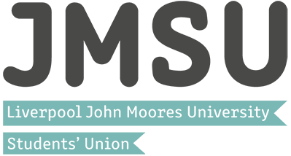 CHARITY MONEY PAYING IN FORMMoneyAmount£20.00£10.00£5.00£2.00£1.0050p20p10p5p2p1pTOTALCharity InformationCharity InformationCharity InformationCharity InformationSport/Society/OtherStudent Name DateCharity Name Charity AddressPlease state below: How to send the money to charity?e.g. Website or BACS details.OFFICE USE ONLYOFFICE USE ONLYAmount£Auth Signature                                                                                                  Date            /        /      Auth Signature                                                                                                  Date            /        /      